Aanmeldingsformulier lidmaatschap 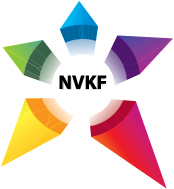 Nederlandse Vereniging voor Klinische FysicaPersoonlijke gegevensVoornaam		: …………………………………	Voorletters: ………………………	Titel: ……………………	Tussenvoegsel(s)	: …………………………………	Achternaam: ………………………………………………………Geboortedatum	: …………………………………		man/vrouw* WerkgegevensInstituut		: ……………………………………………………………………………………………………………Afdeling		: ……………………………………………………………………………………………………………Straat		: ……………………………………………………………………………	Huisnummer: .………………Postcode		: ………………………………………Plaats: .……………………………………………………………Tel.nr.		: ……………………………………………………………………………………………………………E-mail		: ……………………………………………………………………………………………………………PrivégegevensStraat		: ……………………………………………………………………………	Huisnummer: .………………Postcode		: ………………………………………Plaats: .……………………………………………………………Tel.nr.		: ……………………………………………………………………………………………………………E-mail		: ……………………………………………………………………………………………………………Geeft aan correspondentie te willen ontvangen op werkadres / privé *.Meldt zich aan als gewoon / buitengewoon * lid van de Nederlandse Vereniging voor Klinische Fysica, waarbij hij/zij* verklaart te voldoen aan de statutaire bepalingen terzake**. Indien de aanmelder (aspirant) klinisch fysicus in opleiding is:Ondergetekende meldt zich tevens aan als lid van: (aankruisen wat van toepassing is)De Jonge Specialist (DJS)DJS + Landelijke vereniging van Artsen in Dienstverband (LAD)De NVKF stimuleert sterk het combinatielidmaatschap van klinisch fysici in opleiding met DJS en de LAD. Hieraan zijn geen extra kosten verbonden. Met het aangaan van deze lidmaatschappen gaat u akkoord met de statuten en privacy statements van DJS / LAD. Deze kunt u vinden op de websites: www.dejongespecialist.nl en www.lad.nl. Indien u geen lid wordt van de LAD heeft u geen recht op vertegenwoordiging aan uw cao-tafel en juridische dienstverlening door de LAD.Zijn/haar* aanmelding wordt ondersteund door de volgende gewone leden die kwalificeren als praktiserend klinisch fysicus**:1.  Naam:..............................................................  te................................ Tel.nr.: 	   handtekening 1: ................................................................2.  Naam..............................................................  te ............................... Tel.nr.: 	   handtekening 2: ................................................................Getekend te: ...........................................................	datum:	Handtekening:*	Doorhalen wat niet van toepassing is.**	Conform statuten	1.1	praktiserend klinisch fysicus betekent een klinisch fysicus die werkzaamheden verricht in Nederland als klinisch fysicus en patiëntenzorg-, opleidings-, onderwijs-, onderzoek- dan wel managementactiviteiten verricht en is geregistreerd als klinisch fysicus in het daartoe bestemde register zoals dat wordt gehouden door de stichting: Stichting Opleiding Klinisch Fysicus, ingeschreven in het handelsregister onder nummer 30247795.	7.2	Gewone leden kunnen zijn:a.	zij die kwalificeren als praktiserend klinisch fysicus; b.	zij die - door een door het ministerie van Volksgezondheid, Welzijn en Sport (VWS) erkende instantie - erkend zijn als klinisch fysicus in opleiding7.3	Buitengewone leden kunnen zijn: zij die sterk betrokken zijn bij of belang stellen in de klinische fysica, maar niet in aanmerking komen voor een lidmaatschap als bedoeld in artikel 7.2.Fysici die aan hun opleiding beginnen worden ingeschreven als buitengewoon lid tot het opleidingsplan is erkend door het College van Toetsing van de Stichting Opleiding Klinisch Fysicus, waarna het lidmaatschap automatisch wordt omgezet in een gewoon lidmaatschap.Codering t.b.v. naamlijst NVKFNaam			: ……………………………………………………………………………………………………..Afgestudeerd aan	: ……………………………………………………………………………………………………..Studierichting	: ……………………………………………………………………………………………………..Jaar van afstuderen		: ………………………………..	Jaar van promotie: ………………………Promotieonderwerp		: ……………………………………………………………………………………………………..Geeft toestemming (privé)gegevens te publiceren op het afgeschermde gedeelte van de NVKF-website: ja / nee *De NVKF gaat zorgvuldig met persoonsgegevens om, zoals beschreven in het privacy reglement van de NVKF. Persoonsgegevens worden gedeeld met de Federatie Medisch Specialisten waar NVKF deel van uitmaakt, PE online voor (her)registratie van (na)scholingsactiviteiten en MT integraal, het digitale tijdschrift van onder andere NVKF. 
Zie https://nvkf.nl/nl/privacy-statement-nvkf voor het privacy reglement van de NVKF. Via het interne gedeelte van de website kunt u zich aanmelden voor nieuwsbrieven van verschillende nascholingskringen.Subspecialisatie:O	Algemene Klinische FysicaO	Radiologie en Nucleaire GeneeskundeO	AudiologieO	RadiotherapieIndien in opleidingNaam opleider	: ………………………………………………………………………………………Naam co-opleider	: ………………………………………………………………………………………(geplande) start opleiding	: ………………………………………………………………………………………Opsturen naar: Secretariaat NVKFPostbus 8503, 3503 RM  Utrechtof mailen naar secretariaat@nvkf.nl 